TITULACIÓN ACADÉMICA QUE DA ACCESO AL DOCTORADO (LICENCIATURA, INGENIERÍA, GRADO, MÁSTER…):ADJUNTAR LOS SIGUIENTES DOCUMENTOS:Copia de su DNI/Pasaporte y del Currículo Vitae.Copia de los títulos o diplomas de educación superior, grado, licenciatura o ingeniería, así como del máster que ha realizado o está cursando; traducidos oficialmente al castellano o al inglés, en caso de idioma diferente a estos.En caso de Título extranjero, acreditar que dicho título faculte en el país expedidor para el acceso a estudios de doctorado.Copia de la certificación académica de los estudios realizados por la persona para la obtención del título, en la que consten la duración oficial de los estudios realizados en cada uno de los cursos académicos del Máster Universitario o equivalente el carácter investigador del Máster realizado; asignaturas cursadas; carga horaria y Calificación obtenida.Acreditación de los motivos indicados como objeto de la solicitud de preadmisión.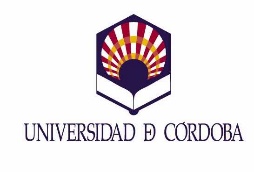 SOLICITUD DE PREADMISIÓN A UN PROGRAMA DE DOCTORADO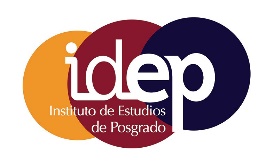 Las Solicitudes se presentarán a través de Sede Electrónica de la Universidad de Córdoba, mediante  el trámite de Solicitud Genérica, dirigidas a ESTUDIOS DE DOCTORADODATOS PERSONALES APELLIDOS:NOMBRE:NOMBRE:NIF/NIE/N.º PASAPORTE:CORREO ELECTRÓNICO:TELÉFONO:NACIONALIDAD:NACIONALIDAD:DOMICILIO COMPLETO (Dirección; CP; Localidad; Provincia; País):DOMICILIO COMPLETO (Dirección; CP; Localidad; Provincia; País):DOMICILIO COMPLETO (Dirección; CP; Localidad; Provincia; País):DOMICILIO COMPLETO (Dirección; CP; Localidad; Provincia; País):INFORMACIÓN ACADÉMICAPROGRAMA  DE DOCTORADO SOLICITADO EN LA UCO:PARA EL CURSO ACADÉMICO:SI HA CONTACTADO CON UNA PERSONA QUE SE COMPROMETA A  TUTORIZAR/DIRIGIR SU TESIS Y AVALE SU SOLICITUD, POR FAVOR, ESCRIBA SU NOMBRE A CONTINUACIÓN*:NOMBRE INSTITUCIÓNTITULACIÓN OBTENIDA O CURSANDOOBJETO DE LA SOLICITUD DE PREADMISIÓNSi dispone de una beca que le permita financiarse durante la realización del programa de doctorado, por favor especifique el tipo de beca (FPU, FPI, JAE, ERASMUS,…), la fecha de inicio y fin de la misma, y el organismo financiador:Si está en proceso de formalizar un convenio de cotutela con la UCO, indique el nombre y la localización de su Universidad de Origen:Otros motivos, indicar cuales:La admisión definitiva queda condicionada a la realización de la preinscripción por parte de la persona interesada según el procedimiento y el plazo oficial establecido por la Escuela de Doctorado de la Universidad de Córdoba. 